Қысқа мерзімді жоспарПән:  ӘдебиетПән:  ӘдебиетПән:  ӘдебиетПән:  ӘдебиетСынып: 7 «а»Сынып: 7 «а»Сынып: 7 «а»Пән мұғалімі: Кетикова Жазира ТабылдиновнаПән мұғалімі: Кетикова Жазира ТабылдиновнаПән мұғалімі: Кетикова Жазира ТабылдиновнаМерзімі: Мерзімі: Мерзімі: Мерзімі: Сабақтың тақырыбы:Сабақтың тақырыбы:Сабақтың тақырыбы:Сабақтың тақырыбы:Қ.Мырзалиев «Кәрі қыран»Қ.Мырзалиев «Кәрі қыран»Қ.Мырзалиев «Кәрі қыран»Қ.Мырзалиев «Кәрі қыран»Қ.Мырзалиев «Кәрі қыран»Қ.Мырзалиев «Кәрі қыран»Қ.Мырзалиев «Кәрі қыран»Қ.Мырзалиев «Кәрі қыран»Қ.Мырзалиев «Кәрі қыран»Қ.Мырзалиев «Кәрі қыран»Сабақтың мақсаты:Сабақтың мақсаты:Сабақтың мақсаты:Сабақтың мақсаты:Оқушыларға Қ.Мырзалиевтің өмірі мен шығармашылығы туралы қысқаша мәлімет беру, өлеңді мәнерлеп оқу, талдау, дәлелдеу, қосымша деректер келтіру, өлеңнің идеясын ашып, қорытындылау.Оқушыларға Қ.Мырзалиевтің өмірі мен шығармашылығы туралы қысқаша мәлімет беру, өлеңді мәнерлеп оқу, талдау, дәлелдеу, қосымша деректер келтіру, өлеңнің идеясын ашып, қорытындылау.Оқушыларға Қ.Мырзалиевтің өмірі мен шығармашылығы туралы қысқаша мәлімет беру, өлеңді мәнерлеп оқу, талдау, дәлелдеу, қосымша деректер келтіру, өлеңнің идеясын ашып, қорытындылау.Оқушыларға Қ.Мырзалиевтің өмірі мен шығармашылығы туралы қысқаша мәлімет беру, өлеңді мәнерлеп оқу, талдау, дәлелдеу, қосымша деректер келтіру, өлеңнің идеясын ашып, қорытындылау.Оқушыларға Қ.Мырзалиевтің өмірі мен шығармашылығы туралы қысқаша мәлімет беру, өлеңді мәнерлеп оқу, талдау, дәлелдеу, қосымша деректер келтіру, өлеңнің идеясын ашып, қорытындылау.Оқушыларға Қ.Мырзалиевтің өмірі мен шығармашылығы туралы қысқаша мәлімет беру, өлеңді мәнерлеп оқу, талдау, дәлелдеу, қосымша деректер келтіру, өлеңнің идеясын ашып, қорытындылау.Оқушыларға Қ.Мырзалиевтің өмірі мен шығармашылығы туралы қысқаша мәлімет беру, өлеңді мәнерлеп оқу, талдау, дәлелдеу, қосымша деректер келтіру, өлеңнің идеясын ашып, қорытындылау.Оқушыларға Қ.Мырзалиевтің өмірі мен шығармашылығы туралы қысқаша мәлімет беру, өлеңді мәнерлеп оқу, талдау, дәлелдеу, қосымша деректер келтіру, өлеңнің идеясын ашып, қорытындылау.Оқушыларға Қ.Мырзалиевтің өмірі мен шығармашылығы туралы қысқаша мәлімет беру, өлеңді мәнерлеп оқу, талдау, дәлелдеу, қосымша деректер келтіру, өлеңнің идеясын ашып, қорытындылау.Оқушыларға Қ.Мырзалиевтің өмірі мен шығармашылығы туралы қысқаша мәлімет беру, өлеңді мәнерлеп оқу, талдау, дәлелдеу, қосымша деректер келтіру, өлеңнің идеясын ашып, қорытындылау.Күтілетін нәтиже:Күтілетін нәтиже:Күтілетін нәтиже:Күтілетін нәтиже:Барлық оқушылар:Өлеңнің негізгі идеясын түсінеді, білім, білік, дағдылары қалыптасады. Оқушылардың басым бөлігі: өлеңге композициялық талдау жасай алады, көркемдік ерекшеліктерін таба алады, өз ойын еркін жеткізеді.Кейбір оқушылар:Берілген тапсырмаларды шығармашылықпен орындайды, ойын сын тұрғысынан білдіреді, алған білімді өмірде қалай қолдану керектігін түсінеді.Барлық оқушылар:Өлеңнің негізгі идеясын түсінеді, білім, білік, дағдылары қалыптасады. Оқушылардың басым бөлігі: өлеңге композициялық талдау жасай алады, көркемдік ерекшеліктерін таба алады, өз ойын еркін жеткізеді.Кейбір оқушылар:Берілген тапсырмаларды шығармашылықпен орындайды, ойын сын тұрғысынан білдіреді, алған білімді өмірде қалай қолдану керектігін түсінеді.Барлық оқушылар:Өлеңнің негізгі идеясын түсінеді, білім, білік, дағдылары қалыптасады. Оқушылардың басым бөлігі: өлеңге композициялық талдау жасай алады, көркемдік ерекшеліктерін таба алады, өз ойын еркін жеткізеді.Кейбір оқушылар:Берілген тапсырмаларды шығармашылықпен орындайды, ойын сын тұрғысынан білдіреді, алған білімді өмірде қалай қолдану керектігін түсінеді.Барлық оқушылар:Өлеңнің негізгі идеясын түсінеді, білім, білік, дағдылары қалыптасады. Оқушылардың басым бөлігі: өлеңге композициялық талдау жасай алады, көркемдік ерекшеліктерін таба алады, өз ойын еркін жеткізеді.Кейбір оқушылар:Берілген тапсырмаларды шығармашылықпен орындайды, ойын сын тұрғысынан білдіреді, алған білімді өмірде қалай қолдану керектігін түсінеді.Барлық оқушылар:Өлеңнің негізгі идеясын түсінеді, білім, білік, дағдылары қалыптасады. Оқушылардың басым бөлігі: өлеңге композициялық талдау жасай алады, көркемдік ерекшеліктерін таба алады, өз ойын еркін жеткізеді.Кейбір оқушылар:Берілген тапсырмаларды шығармашылықпен орындайды, ойын сын тұрғысынан білдіреді, алған білімді өмірде қалай қолдану керектігін түсінеді.Барлық оқушылар:Өлеңнің негізгі идеясын түсінеді, білім, білік, дағдылары қалыптасады. Оқушылардың басым бөлігі: өлеңге композициялық талдау жасай алады, көркемдік ерекшеліктерін таба алады, өз ойын еркін жеткізеді.Кейбір оқушылар:Берілген тапсырмаларды шығармашылықпен орындайды, ойын сын тұрғысынан білдіреді, алған білімді өмірде қалай қолдану керектігін түсінеді.Барлық оқушылар:Өлеңнің негізгі идеясын түсінеді, білім, білік, дағдылары қалыптасады. Оқушылардың басым бөлігі: өлеңге композициялық талдау жасай алады, көркемдік ерекшеліктерін таба алады, өз ойын еркін жеткізеді.Кейбір оқушылар:Берілген тапсырмаларды шығармашылықпен орындайды, ойын сын тұрғысынан білдіреді, алған білімді өмірде қалай қолдану керектігін түсінеді.Барлық оқушылар:Өлеңнің негізгі идеясын түсінеді, білім, білік, дағдылары қалыптасады. Оқушылардың басым бөлігі: өлеңге композициялық талдау жасай алады, көркемдік ерекшеліктерін таба алады, өз ойын еркін жеткізеді.Кейбір оқушылар:Берілген тапсырмаларды шығармашылықпен орындайды, ойын сын тұрғысынан білдіреді, алған білімді өмірде қалай қолдану керектігін түсінеді.Барлық оқушылар:Өлеңнің негізгі идеясын түсінеді, білім, білік, дағдылары қалыптасады. Оқушылардың басым бөлігі: өлеңге композициялық талдау жасай алады, көркемдік ерекшеліктерін таба алады, өз ойын еркін жеткізеді.Кейбір оқушылар:Берілген тапсырмаларды шығармашылықпен орындайды, ойын сын тұрғысынан білдіреді, алған білімді өмірде қалай қолдану керектігін түсінеді.Барлық оқушылар:Өлеңнің негізгі идеясын түсінеді, білім, білік, дағдылары қалыптасады. Оқушылардың басым бөлігі: өлеңге композициялық талдау жасай алады, көркемдік ерекшеліктерін таба алады, өз ойын еркін жеткізеді.Кейбір оқушылар:Берілген тапсырмаларды шығармашылықпен орындайды, ойын сын тұрғысынан білдіреді, алған білімді өмірде қалай қолдану керектігін түсінеді.Сабақтың әдіс-тәсілдері:Сабақтың әдіс-тәсілдері:Сабақтың әдіс-тәсілдері:Сабақтың әдіс-тәсілдері:«Есім – сын есім - Етістік», «Карусель», «Интервью», «Дөңгелек үстел», «Домино», «Бес саусақ», «Екі жұлдыз, бір тілек»«Есім – сын есім - Етістік», «Карусель», «Интервью», «Дөңгелек үстел», «Домино», «Бес саусақ», «Екі жұлдыз, бір тілек»«Есім – сын есім - Етістік», «Карусель», «Интервью», «Дөңгелек үстел», «Домино», «Бес саусақ», «Екі жұлдыз, бір тілек»«Есім – сын есім - Етістік», «Карусель», «Интервью», «Дөңгелек үстел», «Домино», «Бес саусақ», «Екі жұлдыз, бір тілек»«Есім – сын есім - Етістік», «Карусель», «Интервью», «Дөңгелек үстел», «Домино», «Бес саусақ», «Екі жұлдыз, бір тілек»«Есім – сын есім - Етістік», «Карусель», «Интервью», «Дөңгелек үстел», «Домино», «Бес саусақ», «Екі жұлдыз, бір тілек»«Есім – сын есім - Етістік», «Карусель», «Интервью», «Дөңгелек үстел», «Домино», «Бес саусақ», «Екі жұлдыз, бір тілек»«Есім – сын есім - Етістік», «Карусель», «Интервью», «Дөңгелек үстел», «Домино», «Бес саусақ», «Екі жұлдыз, бір тілек»«Есім – сын есім - Етістік», «Карусель», «Интервью», «Дөңгелек үстел», «Домино», «Бес саусақ», «Екі жұлдыз, бір тілек»«Есім – сын есім - Етістік», «Карусель», «Интервью», «Дөңгелек үстел», «Домино», «Бес саусақ», «Екі жұлдыз, бір тілек»Көрнекілігі:Көрнекілігі:Көрнекілігі:Көрнекілігі:6 қалпақ, микрофон, құстың суреттері, үлестірмелі материалдар6 қалпақ, микрофон, құстың суреттері, үлестірмелі материалдар6 қалпақ, микрофон, құстың суреттері, үлестірмелі материалдар6 қалпақ, микрофон, құстың суреттері, үлестірмелі материалдар6 қалпақ, микрофон, құстың суреттері, үлестірмелі материалдар6 қалпақ, микрофон, құстың суреттері, үлестірмелі материалдар6 қалпақ, микрофон, құстың суреттері, үлестірмелі материалдар6 қалпақ, микрофон, құстың суреттері, үлестірмелі материалдар6 қалпақ, микрофон, құстың суреттері, үлестірмелі материалдар6 қалпақ, микрофон, құстың суреттері, үлестірмелі материалдарПәнаралық байланыс:Пәнаралық байланыс:Пәнаралық байланыс:Пәнаралық байланыс:Қазақ тіліҚазақ тіліҚазақ тіліҚазақ тіліҚазақ тіліҚазақ тіліҚазақ тіліҚазақ тіліҚазақ тіліҚазақ тіліСабақтың барысыСабақтың барысыСабақтың барысыСабақтың барысыСабақтың барысыСабақтың барысыСабақтың барысыСабақтың барысыСабақтың барысыСабақтың барысыСабақтың барысыСабақтың барысыСабақтың барысыСабақтың барысыСабақ кезеңдеріСабақ кезеңдеріУақытыУақытыУақытыМұғалімнің іс-әрекетіМұғалімнің іс-әрекетіМұғалімнің іс-әрекетіОқушылардың іс-әрекетіОқушылардың іс-әрекетіОқушылардың іс-әрекетіМодульМодульМодульҰйымдастыру кезеңіҰйымдастыру кезеңі2 мин2 мин2 мин«Есім – Сын есім - Етістік» әдісі арқылы сыныпта ынтымақтастық атмосфера қалыптастыру.«Есім – Сын есім - Етістік» әдісі арқылы сыныпта ынтымақтастық атмосфера қалыптастыру.«Есім – Сын есім - Етістік» әдісі арқылы сыныпта ынтымақтастық атмосфера қалыптастыру.Оқушылар «Мен кіммін?», «Мен қандаймын?», «Мен не істей аламын?» деген сұрақтарға өз есімі басталатын әріптен басталатын жауаптар ойлап табады.Оқушылар «Мен кіммін?», «Мен қандаймын?», «Мен не істей аламын?» деген сұрақтарға өз есімі басталатын әріптен басталатын жауаптар ойлап табады.Оқушылар «Мен кіммін?», «Мен қандаймын?», «Мен не істей аламын?» деген сұрақтарға өз есімі басталатын әріптен басталатын жауаптар ойлап табады.КжБКжБКжБҰйымдастыру кезеңіҰйымдастыру кезеңі 1 мин 1 мин 1 минҚұстың суреттері арқылы оқушыларды топтастыру. Топ ережесін қайталау.Құстың суреттері арқылы оқушыларды топтастыру. Топ ережесін қайталау.Құстың суреттері арқылы оқушыларды топтастыру. Топ ережесін қайталау.Оқушылар кез келген суретті таңдап, 2 топқа топтасады: үй құстары, жыртқыш құстар. Топтағы міндеттерді анықтап алады.Оқушылар кез келген суретті таңдап, 2 топқа топтасады: үй құстары, жыртқыш құстар. Топтағы міндеттерді анықтап алады.Оқушылар кез келген суретті таңдап, 2 топқа топтасады: үй құстары, жыртқыш құстар. Топтағы міндеттерді анықтап алады.КжБКжБКжБҮй тапсырмасын тексеруҮй тапсырмасын тексеру3 мин3 мин3 мин«Карусель» әдісі арқылы үйге берілген тапсырманы тексеру.«Карусель» әдісі арқылы үйге берілген тапсырманы тексеру.«Карусель» әдісі арқылы үйге берілген тапсырманы тексеру.Оқушылар үлкен және кіші шеңбер құрады. Ішкі шеңбер қозғалып отырады. Оқушылар бір-біріне Қ.Ысқақовтың өмірі мен шығармашылығына байланысты үйден қарастырып келген қосымша мәліметтерімен бөліседі.Оқушылар үлкен және кіші шеңбер құрады. Ішкі шеңбер қозғалып отырады. Оқушылар бір-біріне Қ.Ысқақовтың өмірі мен шығармашылығына байланысты үйден қарастырып келген қосымша мәліметтерімен бөліседі.Оқушылар үлкен және кіші шеңбер құрады. Ішкі шеңбер қозғалып отырады. Оқушылар бір-біріне Қ.Ысқақовтың өмірі мен шығармашылығына байланысты үйден қарастырып келген қосымша мәліметтерімен бөліседі.АКТ, СТОАКТ, СТОАКТ, СТОІ. БілуІ. Білу3 мин3 мин3 мин«Визуалдандыру» әдісі:интербелсенді тақтадан қыранның суреті көрсетіледі. Оқушыларға сұрақтар қойылады: - Суреттен нені көріп тұрмыз?- Ол жайлы не білеміз?- Не себепті қазақ халқында қыран құс киелі болып саналады?- Бүгінгі тақырыбымыз қандай болады деп ойлайсыңдар? Қандай мақсат қоямыз?«Визуалдандыру» әдісі:интербелсенді тақтадан қыранның суреті көрсетіледі. Оқушыларға сұрақтар қойылады: - Суреттен нені көріп тұрмыз?- Ол жайлы не білеміз?- Не себепті қазақ халқында қыран құс киелі болып саналады?- Бүгінгі тақырыбымыз қандай болады деп ойлайсыңдар? Қандай мақсат қоямыз?«Визуалдандыру» әдісі:интербелсенді тақтадан қыранның суреті көрсетіледі. Оқушыларға сұрақтар қойылады: - Суреттен нені көріп тұрмыз?- Ол жайлы не білеміз?- Не себепті қазақ халқында қыран құс киелі болып саналады?- Бүгінгі тақырыбымыз қандай болады деп ойлайсыңдар? Қандай мақсат қоямыз?Оқушылар сұрақтарға жауап береді, жаңа тақырыпқа шығады, сабақтың мақсаттарын айқындайды.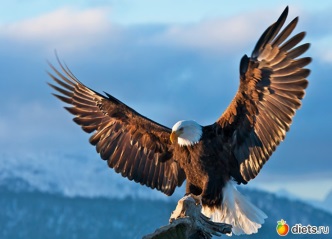 Оқушылар сұрақтарға жауап береді, жаңа тақырыпқа шығады, сабақтың мақсаттарын айқындайды.Оқушылар сұрақтарға жауап береді, жаңа тақырыпқа шығады, сабақтың мақсаттарын айқындайды.АКТАКТАКТІІ. ТүсінуІІ. Түсіну5 мин5 мин5 мин«Дөңгелек үстел» әдісі: топтарға өлеңге сатылай кешенді талдау жасау ұсынылады.«Дөңгелек үстел» әдісі: топтарға өлеңге сатылай кешенді талдау жасау ұсынылады.«Дөңгелек үстел» әдісі: топтарға өлеңге сатылай кешенді талдау жасау ұсынылады.Оқушылар өлеңді оқып шығып, жұппен, топпен талқылап, өлеңге сатылай кешенді талдау жасайды.Оқушылар өлеңді оқып шығып, жұппен, топпен талқылап, өлеңге сатылай кешенді талдау жасайды.Оқушылар өлеңді оқып шығып, жұппен, топпен талқылап, өлеңге сатылай кешенді талдау жасайды.ОжОЖТОжОЖТОжОЖТІІІ. ҚолдануІІІ. Қолдану9 мин9 мин9 мин«Интервью» әдісі арқылы жаңа тақырып бойынша алған білімдерін қолдануға бағыттау.«Интервью» әдісі арқылы жаңа тақырып бойынша алған білімдерін қолдануға бағыттау.«Интервью» әдісі арқылы жаңа тақырып бойынша алған білімдерін қолдануға бағыттау.І топ оқушылары қолдарына микрофонды алып, ІІ топтағы өздері қалаған бір оқушыға тақырыпқа байланысты сұрақ қояды. Жауап берген оқушы келесі топтағы оқушыға сұрақ қояды.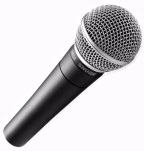 І топ оқушылары қолдарына микрофонды алып, ІІ топтағы өздері қалаған бір оқушыға тақырыпқа байланысты сұрақ қояды. Жауап берген оқушы келесі топтағы оқушыға сұрақ қояды.І топ оқушылары қолдарына микрофонды алып, ІІ топтағы өздері қалаған бір оқушыға тақырыпқа байланысты сұрақ қояды. Жауап берген оқушы келесі топтағы оқушыға сұрақ қояды.СТОСТОСТОІІІ. ҚолдануІІІ. Қолдану1 мин1 мин1 минСергіту сәті. «Тышқан мен мысық» ойыны.Сергіту сәті. «Тышқан мен мысық» ойыны.Сергіту сәті. «Тышқан мен мысық» ойыны.Оқушылар зейінді дамытуға арналған ойынды ойнайды.Оқушылар зейінді дамытуға арналған ойынды ойнайды.Оқушылар зейінді дамытуға арналған ойынды ойнайды.IV. ТалдауIV. Талдау10 мин10 мин10 мин«Домино» әдісі. Оқушыларға жаңа тақырыпқа қатысты ұғымдар жазылған домино «тастарын» тарату.«Домино» әдісі. Оқушыларға жаңа тақырыпқа қатысты ұғымдар жазылған домино «тастарын» тарату.«Домино» әдісі. Оқушыларға жаңа тақырыпқа қатысты ұғымдар жазылған домино «тастарын» тарату.Оқушылар жаңа тақырыпқа байланысты ұғымдарды сәйкестендіреді. 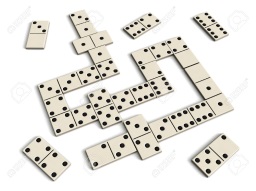 Оқушылар жаңа тақырыпқа байланысты ұғымдарды сәйкестендіреді. Оқушылар жаңа тақырыпқа байланысты ұғымдарды сәйкестендіреді. ТжДБО,ЖЕСОТжДБО,ЖЕСОТжДБО,ЖЕСОV.ЖинақтауV.Жинақтау4 мин4 мин4 мин«Ақылдың алты қалпағы» әдісі арқылы оқушылардың алған білімдерін жинақтау.«Ақылдың алты қалпағы» әдісі арқылы оқушылардың алған білімдерін жинақтау.«Ақылдың алты қалпағы» әдісі арқылы оқушылардың алған білімдерін жинақтау.Оқушылар әр түрлі түсті қалпақтарды киіп,  білімдерін жинақтайды, саралайды.Оқушылар әр түрлі түсті қалпақтарды киіп,  білімдерін жинақтайды, саралайды.Оқушылар әр түрлі түсті қалпақтарды киіп,  білімдерін жинақтайды, саралайды.СТОСТОСТОVI. БағалауVI. Бағалау2 мин2 мин2 мин«Екі жұлдыз, бір тілек» әдісі арқылы топтардың бір-бірін шынайы бағалауын ұйымдастыру.«Екі жұлдыз, бір тілек» әдісі арқылы топтардың бір-бірін шынайы бағалауын ұйымдастыру.«Екі жұлдыз, бір тілек» әдісі арқылы топтардың бір-бірін шынайы бағалауын ұйымдастыру.Топтар өзара бір-бірін бағалайды. 2 жағымды пікір және бір ұсыныс айтады. 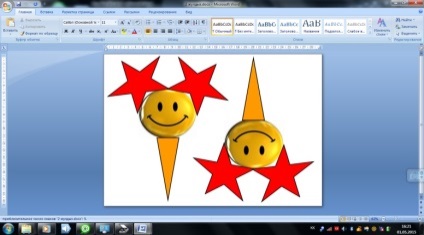 Топтар өзара бір-бірін бағалайды. 2 жағымды пікір және бір ұсыныс айтады. Топтар өзара бір-бірін бағалайды. 2 жағымды пікір және бір ұсыныс айтады. Топтар өзара бір-бірін бағалайды. 2 жағымды пікір және бір ұсыныс айтады. ОБжОҮБОБжОҮБКері байланысКері байланыс3 мин3 мин3 мин«Бес саусақ» әдісі арқылы оқушылармен кері байланыс орнату.«Бес саусақ» әдісі арқылы оқушылармен кері байланыс орнату.«Бес саусақ» әдісі арқылы оқушылармен кері байланыс орнату.Оқушылар қағаздан жасалған қолдың 5 саусағына сабақтан алған әсерлерін жазып, тақтаға жабыстырады.- Бүгін не үйрендім?- Не ұнады? - Қандай қиындықтар туындады?- Бүгінгі көңіл күйім қандай болды?- Басқаға көмегім тиді ме?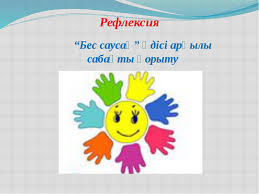 Оқушылар қағаздан жасалған қолдың 5 саусағына сабақтан алған әсерлерін жазып, тақтаға жабыстырады.- Бүгін не үйрендім?- Не ұнады? - Қандай қиындықтар туындады?- Бүгінгі көңіл күйім қандай болды?- Басқаға көмегім тиді ме?Оқушылар қағаздан жасалған қолдың 5 саусағына сабақтан алған әсерлерін жазып, тақтаға жабыстырады.- Бүгін не үйрендім?- Не ұнады? - Қандай қиындықтар туындады?- Бүгінгі көңіл күйім қандай болды?- Басқаға көмегім тиді ме?Оқушылар қағаздан жасалған қолдың 5 саусағына сабақтан алған әсерлерін жазып, тақтаға жабыстырады.- Бүгін не үйрендім?- Не ұнады? - Қандай қиындықтар туындады?- Бүгінгі көңіл күйім қандай болды?- Басқаға көмегім тиді ме?ОБжОҮБОБжОҮБҮй тапсырмасын беруҮй тапсырмасын беру1 мин1 мин1 минИнтербелсенді тақтаға үй тапсырмасын жазу.Интербелсенді тақтаға үй тапсырмасын жазу.Интербелсенді тақтаға үй тапсырмасын жазу.1. Қ.Мырзалиевтің өмірі мен шығармашылығы туралы қосымша мәліметтер қарастыру.2. С.Мұратбековтің «Жусан иісі» шығармасын оқып келу.1. Қ.Мырзалиевтің өмірі мен шығармашылығы туралы қосымша мәліметтер қарастыру.2. С.Мұратбековтің «Жусан иісі» шығармасын оқып келу.1. Қ.Мырзалиевтің өмірі мен шығармашылығы туралы қосымша мәліметтер қарастыру.2. С.Мұратбековтің «Жусан иісі» шығармасын оқып келу.1. Қ.Мырзалиевтің өмірі мен шығармашылығы туралы қосымша мәліметтер қарастыру.2. С.Мұратбековтің «Жусан иісі» шығармасын оқып келу.ТжДБО, АКТТжДБО, АКТ